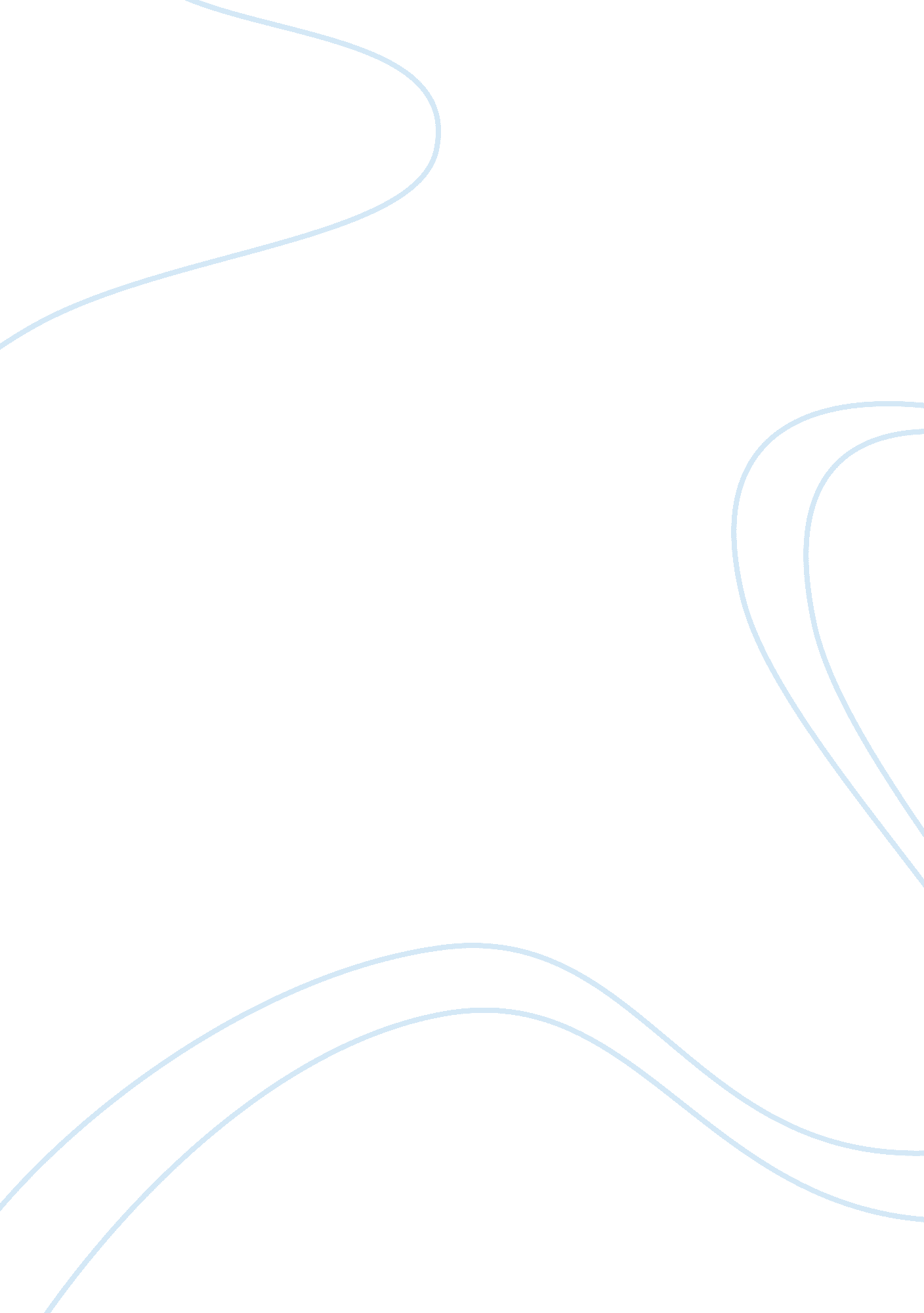 Diagnostic writing sample essay examplesEntertainment, Movie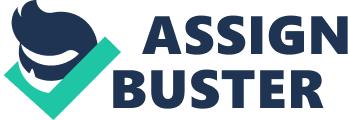 If I were to pick a topic that was of particular interest to me, I believe that I would look at the history of movies. From a young age, I have been interested in all kinds of movies, even branching out to more dramatic and independent films than my friends would see. While I did watch a lot of action and science fiction films as a child, in my early teens I started exploring the furthest corners of my local video store, looking at what films seemed interesting and renting several at a time. I would always watch at least one film a day, and would try to make sure I saw at least one foreign film a week. Because of this, I feel like I have a good grasp of ‘ the classics,’ and some foreign films that others may not have heard of. However, I want to know what films I am missing, and what movies have been most important to the development of film and why. 
I believe researching this topic would be of great use to me in my personal and academic lives. I find researching films and their backgrounds and significance very rewarding, as it allows me to look over these older films again and see new things given their historical and cultural context. I would find it very personally fulfilling, as I would gain new appreciation for films that I already enjoy. Furthermore, I believe this would help me gain some insight into the academic importance of certain culturally significant films, especially foreign films that are influential in their respective cultures. 